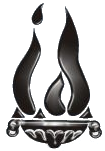 EXAMENES FINALES – PSICOPEDAGOGIA – TURNO MAÑANA –FEBRERO - MARZO 2024(SUJETO A MODIFICACIONES)FECHACURSOHORARIOMATERIAPROF. TITULARPROFESOR/APROFESOR/APROFESOR/AMIERCOLES 21/02/2024MIERCOLES 06/03/20242°B8:30 HSTECNICAS PSICOMETRICASMEDINA SUSANASEGURA JUAN PABLOVELARDE EUGENIACORBALAN PAOLAMIERCOLES 21/02/2024MIERCOLES 06/03/20241° B8:30 HSINTRODUCCION A LA PSICOPEDAGOGIASEGURA JUAN PABLOVELARDE EUGENIAMEDINA SUSANACORBALAN PAOLAMIERCOLES 21/02/2024MIERCOLES 06/03/20242° B8:30 HSPSICOLOGIA EDUCACIONAL IVELARDE EUGENIASEGURA JUAN PABLOMEDINA SUSANACORBALAN PAOLAMIERCOLES 21/02/2024MIERCOLES 06/03/20243°B8:30 HSTECNICAS PROYECTIVASMEDINA SUSANASEGURA JUAN PABLOVELARDE EUGENIACORBALAN PAOLAMIERCOLES 21/02/2024MIERCOLES 06/03/20244°B8:30 HSORIENTACION VOCACIONALJUAREZ JAVIERSORIA JOSE LUISACOSTA N. BIANCACARRIZO ANABELMIERCOLES 21/02/2024MIERCOLES 06/03/20243°B8:30 HSPSICOPEDAGOGIA CLINICASORIA JOSE LUISJUAREZ JAVIERACOSTA N. BIANCACARRIZO ANABELMIERCOLES 21/02/2024MIERCOLES 06/03/20241° B8:30 HSPSICOLOGIA GENERALACOSTA N. BIANCASORIA JOSE LUISJUAREZ JAVIERCARRIZO ANABELJUEVES 22/02/2024JUEVES 07/03/20241° B8:30 HSTECNICAS PSICOPEDAGOGICASSEGURA JUAN PABLOSANDOVAL CELESTEMATIAS EUGENIAPAEZ ALVAROJUEVES 22/02/2024JUEVES 07/03/20241° B8:30 HSSOCIOLOGIA GENERAL Y DE LA EDUCACIONSANDOVAL CELESTEMATIAS EUGENIAPAEZ ALVAROSEGURA JUAN PABLOJUEVES 22/02/2024JUEVES 07/03/20242° B8:30 HSPSICOLOGIA EVOLUTIVA IMATIAS EUGENIASANDOVAL CELESTEPAEZ ALVAROSEGURA JUAN PABLOJUEVES 22/02/2024JUEVES 07/03/20241° B8:30 HSNEUROLOGIAPAEZ ALVAROMATIAS EUGENIASANDOVAL CELESTESEGURA JUAN PABLOJUEVES 22/02/2024JUEVES 07/03/20242° B8:30 HSPSICOLOGIA PROFUNDAPALLADINI NOELIAMANSILLA LUCIASANDOVAL CELESTEDIAZ SEBASTIANJUEVES 22/02/2024JUEVES 07/03/20241° B 8:30 HSDIDACTICA GENERALSANDOVAL CELESTE / ALE MARIA JOSEMANSILLA LUCIAPALLADINI NOELIADIAZ SEBASTIANJUEVES 22/02/2024JUEVES 07/03/20243°B8:30 HSPSICOLOGIA SOCIALMANSILLA LUCIAPALLADINI NOELIASANDOVAL CELESTEDIAZ SEBASTIANVIERNES 23/02/2023VIERNES 08/03/20232° B8:30 HSPSICOESTADISTICALUCERO GABRIELMONTERO VANESAPELLICER SANTIAGOJEREZ ADRIANAVIERNES 23/02/2023VIERNES 08/03/20234°B8:30 HSMETODOLOGIA DE LA INVESTIGACIONLUCERO GABRIELMONTERO VANESAPELLICER SANTIAGOJEREZ ADRIANAVIERNES 23/02/2023VIERNES 08/03/20234°B8:30 HSPSICOPEDAGOGIA INSTITUCIONALMONTERO VANESAPELLICER SANTIAGOLUCERO GABRIELJEREZ ADRIANAVIERNES 23/02/2023VIERNES 08/03/20234°B8:30 HSPRACTICA PSICOPEDAGOGICAPELLICER SANTIAGOLUCERO GABRIELMONTERO VANESAJEREZ ADRIANAVIERNES 23/02/2023VIERNES 08/03/20233°B8:30 HSPSICOLOGIA EVOLUTIVA IIJEREZ ADRIANALUCERO GABRIELMONTERO VANESAPELLICER SANTIAGOLUNES 26/02/2024LUNES 11/03/20241° B8:30 HSPEDAGOGIA GENERALCORBALAN PAOLAENRIQUE LORENAMEDINA SUSANACARRIZO ANABELLUNES 26/02/2024LUNES 11/03/20242°B8:30 HSPRACTICAS PROFESIONALIZANTES IMEDINA SUSANACORBALAN PAOLA ENRIQUE LORENACARRIZO ANABELLUNES 26/02/2024LUNES 11/03/20243°B8:30 HSPSICOLOGIA EDUCACIONAL IIENRIQUE LORENACORBALAN PAOLAMEDINA SUSANACARRIZO ANABELLUNES 26/02/2024LUNES 11/03/20242° B8:30 HSCURRICULUM Y DIDACTICA ICARRIZO ANABELENRIQUE LORENACORBALAN PAOLAMEDINA SUSANAMARTES 27/02/2024MARTES 12/03/20242°B8:30 HSPEDAGOGIA ESPECIAL IZELAYA LUCIANACASTRO GLADYSSANDOVAL CELESTE / ALE MARIA JOSEDIAZ SEBASTIANMARTES 27/02/2024MARTES 12/03/20242°B8:00 HSNEUROPATOLOGIACASTRO GLADYSSANDOVAL CELESTE / ALE MARIA JOSEZELAYA LUCIANADIAZ SEBASTIANMARTES 27/02/2024MARTES 12/03/20242°B8:30 HSANTROPOLOGIA FILOSOFICADIAZ SEBASTIANCASTRO GLADYSSANDOVAL CELESTE / ALE MARIA JOSEZELAYA LUCIANAMARTES 27/02/2024MARTES 12/03/20243°B8:30 HSPRACTICAS PROFESIONALIZANTES IIIENRIQUE LORENACASTRO GLADYSZELAYA LUCIANADIAZ SEBASTIANMARTES 27/02/2024MARTES 12/03/20243°B8:30 HSPSICOPATOLOGIA I ACEVEDO ALFREDOSANDOVAL CELESTE / ALE MARIA JOSEDAVILA JULIETABRAUSTEIN EZEQUIELMARTES 27/02/2024MARTES 12/03/20244°B8:30 HSPSICOPATOLOGIA IIACEVEDO ALFREDOSANDOVAL CELESTE / ALE MARIA JOSEDAVILA JULIETABRAUSTEIN EZEQUIELMARTES 27/02/2024MARTES 12/03/20243°B8:30 HSCURRICULUM Y DIDACTICA IISANDOVAL CELESTE / ALE MARIA JOSEACEVEDO ALFREDODAVILA JULIETABRAUSTEIN EZEQUIELMIERCOLES 28/02/2024MIERCOLES 13/03/20241° B8:30 HSFILOSOFIA GENERAL Y DE LA EDUCACIONBRAUSTEIN EZEQUIELSORIA JOSE LUISJUAREZ JAVIERMEDINA SUSANAMIERCOLES 28/02/2024MIERCOLES 13/03/20243°B8:30 HSPRACTICAS PROFESIONALIZANTES VSORIA JOSE LUISBRAUSTEIN EZEQUIELJUAREZ JAVIERMEDINA SUSANAMIERCOLES 28/02/2024MIERCOLES 13/03/20243°B8:30 HSPRACTICAS PROFESIONALIZANTES IVMEDINA SUSANAJUAREZ JAVIERSORIA JOSE LUISBRAUSTEIN EZEQUIELMIERCOLES 28/02/2024MIERCOLES 13/03/20244°B8:30 HSPRACTICAS PROFESIONALIZANTES VIIJUAREZ JAVIERSORIA JOSE LUISBRAUSTEIN EZEQUIELMEDINA SUSANA JUEVES 29/02/2024JUEVES 14/03/20242° B8:30 HSPEDAGOGIA ESPECIAL IIDAVILA JULIETAARAOZ MARTINEZ EZEQUIELMATIAS EUGENIAMONTERO VANESAJUEVES 29/02/2024JUEVES 14/03/20244°B8:30 HSETICA PROFESIONALARAOZ MARTINEZ EZEQUIELDAVILA JULIETAMATIAS EUGENIAMONTERO VANESAVIERNES 01/03/2024VIERNES 15/03/20241°B8:30 HSPSICOFISIOLOGIAPALLADINI NOELIASANDOVAL CELESTE / ALE MARIA JOSEMANSILLA LUCIALUCERO GABRIELVIERNES 01/03/2024VIERNES 15/03/20243°B8:30 HSPRACTICAS PROFESIONALIZANTES IISANDOVAL CELESTE / ALE MARIA JOSEMANSILLA LUCIAPALLADINI NOELIALUCERO GABRIELVIERNES 01/03/2024VIERNES 15/03/20243°B8:30 HSPRACTICAS PROFESIONALIZANTES VIMANSILLA LUCIASANDOVAL CELESTE / ALE MARIA JOSEPALLADINI NOELIALUCERO GABRIELLUNES  04/03/2024LUNES  18/03/20244°B8:30 HSPRACTICAS PROFESIONALIZANTES VIIILUCERO GABRIELMONTERO VANESAJEREZ ADRIANAPELLICER SANTIAGOLUNES  04/03/2024LUNES  18/03/20244°B8:30 HSPRACTICAS PROFESIONALIZANTES IXMONTERO VANESAJEREZ ADRIANALUCERO GABRIELPELLICER SANTIAGOLUNES  04/03/2024LUNES  18/03/20244°B8:30 HSPRACTICA PROFESIONALIZANTES XPELLICER SANTIAGOMONTERO VANESAJEREZ ADRIANALUCERO GABRIEL